Международният Фестивал на Анимационния Филм “Златен Кукер – София”и Българска Асоциация на Независимите Художници Аниматори - БАНХАс помощта на Оперативна Програма "ОКОЛНА СРЕДА 2007-2013"организиратКОНКУРС „АНИМАЦИОНЕН ЕКО ФИЛМ”с дължина до една минута в три отделни теми по избор«Аз опазвам биоразнообразието и защитавам природата»Първа награда ученици/студенти 3 000 лв. | Първа награда професионалисти 3 000 лв.« Аз съм капка в безкрайния океан (как да опазим и подобрим състоянието на водите) »Първа награда ученици/студенти 3 000 лв. | Първа награда професионалисти 3 000 лв.«Аз съм жител на планетата Земя (устойчивото развитие и неговите три направления – социално, икономическо, екологично)»Първа награда ученици/студенти 3 000 лв. | Първа награда професионалисти 3 000 лв.3-те най-добри филми избрани от журито на конкурса ще бъдат наградени на Официалната церемония по връчване наградите на 4-тия Международен Фестивал на Анимационния Филм "ЗЛАТЕН КУКЕР – СОФИЯ" на 11 май 2013 година.Изисквания:Дължина: до 60 секундиАнимационна техника: без ограниченияФилмът да не е участвал във фестивали и конкурсиФилмът да е реализиран от режисьор (проефесионалист, студент, ученик свързан пряко или косвено със създаването на филми и видео клипове)По проекта могат да работят група хора, като наградата ще се разпредели между всички участнициПопълнен и подписан формуляр за участиеDVD с филмаЗа участниците ученици и студенти доказателство за статут на такива от учебното заведениеCD с допълнителна информация (снимка на режисжора, биография, субтитри-ако има такива)Заявка за участие (краен срок: 26 април 2013г.)Заглавие на филма: Тема: Времетраене (в секунди): Резюме (до 3 реда): Режисьор: Биография (до 5 реда):Други участници в проекта:Учебно заведение | Месторабота:Използвана техника: рисунки върху плакирисунки върху хартиярисунки върху лентарисунки върху стъклопясък, брашно, семенаизрезкиглинакуклианимирани предметипиксилацияротоскопlive action2D компютърна анимация3D компютърна анимацияколажснимкиpin screenдруга: ___________Резолюция:16/94/3Видео формат: HDMPEG 2MPEG 4AVI (с AVC, MJPEG, h.264 codecs)Quicktime (с AVC, MJPEG, h.264 codecs)SDMPEG 2MPEG 4AVI (с AVC, MJPEG, h.264 codecs)Quicktime (с AVC, MJPEG, h.264 codecs)Аудио формат            AC3AACMP3ЗвукС диалогМузика и звукови ефектиЧрез подписване на този формуляр Вие гарантирате, че:Филмът е реализиран от режисьор, професионалист, студент или ученик свързан пряко или косвено със създаването на филми и видео клипове;Филмът не е участвал във фестивали и конкурси;В случай, че филмът спечели награда в конкурса, носител на авторските права на филма става Оперативна програма „ОКОЛНА СРЕДА 2007-2013“ и кандидатстване в други фестивали с този филм ще се осъществява чрез нея;Име и подпис  (написано на ръка):					град, дата: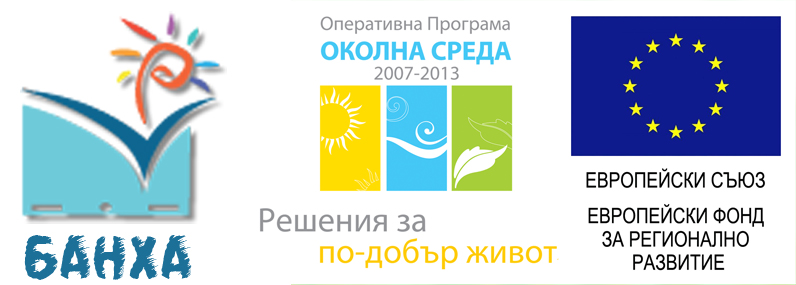 Изпращайте заявките за участие на адрес:БАНХА /за КОНКУРСА по анимация/Зона Б-5, бл. 8, вх. А, ет. 9, ап.46 София 1303За въпроси и повече информация:Юлиана Дечеваoffice@baicaa.org | info@animationfest-bg.eu+359 2 929 4500, +0887 301 207Име, ФамилияАдресТелефон / GSME-mailWebsiteДейностИме, ФамилияНаименованиеЛице за контактАдресТелефонE-mail